HUSBANDRY PRACTICES OF DAIRY FARMING AT SOME SELECTED AREAS IN CHITTAGONG DISTRICT.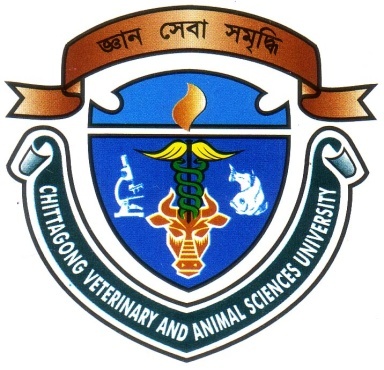 A Production Report Presented in Partial Fulfillment of the Requirement for the Degree of Doctor of Veterinary Medicine    A Report submitted byRoll No: 08/20Reg. No: 363Intern ID: B-13Session: 2007-2008Faculty of Veterinary MedicineChittagong Veterinary and Animal Sciences UniversityKhulshi, Chittagong-4202HUSBANDRY PRACTICES OF DAIRY FARMING AT SOME SELECTED AREAS IN CHITTAGONG DISTRICT.         A Production Report Submitted as per approved style and contentChittagong Veterinary and Animal Sciences UniversityKhulshi, Chittagong-4202  January, 2014.ACKNOWLEDGEMENTAll praises are due to Almighty “Allah”. Who enabled the author to complete this study successfully Guidance, cooperation and help received from persons during the study period. The author is immensely grateful to all of them. The author doses not have adequate words to express his heartfelt sense of gratification and sincere appreciation to his benevolent teacher and report supervisor. The author express his deep sense of gratitude, heartfelt respect and immense indebtness to his supervisor Professor Md.Abdul Halim  Head of the Dept. of Agricultural Economics and Social Science,Chittagong Veterinary and Animal sciences University for his valuable advice, scholastic guidance, suggestions, inspiration and who was involved with this study through its inception.The author expresses his heartful respect to DR. S. K. Shill, Lecturer. Dept. of Anatomy & Histology and DR. Saiful Bari, Lecturer. Dept. of Dairy & Poultry Science, Chittagong Veterinary and Animal sciences University for thier valuable advice about scientific report writing. I would like to expressing my deep sense of gratitude and thanks to Dr. Bibek Chandra Sutradhar Director, External Affairs, Dr. Masuduzzaman, Head, Dept. Pathology & Parasitology  & Vice Chancellor, Dr. A. S. Mahfuzul Bari Chittagong Veterinary and  Animal Sciences University.I also express thanks to my friends Supervisors’ help and co-operation have been received from many person during the tenure of this place of report. The author is immensely grateful to all of them, although it is not possible to mention every one by name. The AuthorJanuary 2014PLAGIARISM CERTIFICATEIt is given assurance that this report is not a facsimile of any other study report. Various information collected from different books and journals that are cited in reference list which seem to be essential in preparing this report. So it’s claimed to be original.  -----------------------------Sign of the author. --------------------------(Signature of Author) Md. Nurul AzimRoll No: 08/20Reg. No: 363Intern ID: B-13Session: 2007-2008-------------------------------(Signature of Supervisor)Professor Md. Abdul Halim  Head of the Dept. of Agricultural Economics and Social Science  Faculty of Veterinary Medicine